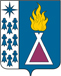 М У Н И Ц И П А Л Ь Н О Е   О Б Р А З О В А Н И Е   П О С Е Л О К   У Р Е Н Г О ЙА Д М И Н И С Т Р А Ц И ЯП О С Т А Н О В Л Е Н И ЕОб утверждении Порядка организации и проведения плановых (рейдовых) осмотров, обследования земельных участковВ соответствии с требованиями Земельного кодекса Российской Федерации, Федерального закона от 06.10.2003 №131-ФЗ «Об общих принципах организации местного самоуправления в Российской Федерации», статьи 13.2 Федерального закона от 26.12.2008 № 294-ФЗ «О защите прав юридических лиц и индивидуальных предпринимателей при осуществлении государственного контроля (надзора) и муниципального контроля», на основании Устава муниципального образования поселок Уренгой, Администрация муниципального образования поселок Уренгой постановляет:1. Утвердить прилагаемый Порядок организации и проведения плановых (рейдовых) осмотров, обследований земельных участков расположенных в границах муниципального образования поселок Уренгой.2. Отделу нормативно-правовой и кадровой работы (Т.В. Смольникова) опубликовать (обнародовать) настоящее постановление в установленном порядке.3. Сектору автоматизации и программного обеспечения (Е.П. Шаравар) обеспечить размещение настоящего постановления на официальном сайте Администрации муниципального образования поселок Уренгой.4. Контроль исполнения настоящего постановления возложить на заместителя Главы Администрации муниципального образования поселок Уренгой по вопросам жизнеобеспечения и муниципального хозяйства Н.С. Кульбаба.11           09       201 8  г.      №226АГлава поселкаО.В. Якимов